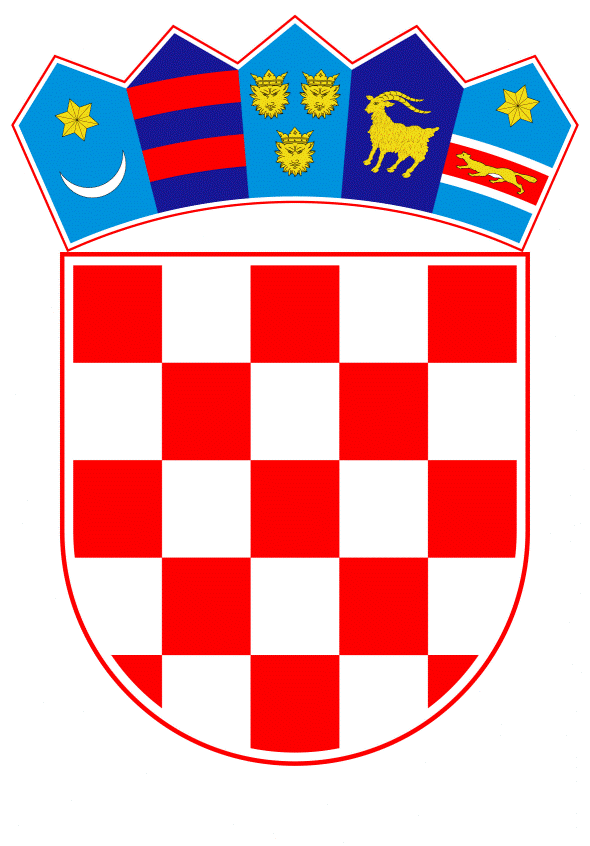 VLADA REPUBLIKE HRVATSKEZagreb, 30. prosinca 2021.______________________________________________________________________________________________________________________________________________________________________________________________________________________________Banski dvori | Trg Sv. Marka 2 | 10000 Zagreb | tel. 01 4569 222 | vlada.gov.hrPrijedlogNa temelju članka 7.a Zakona o izvršavanju Državnog proračuna Republike Hrvatske za 2021. godinu („Narodne novine“, br. 135/20.., 69/21. i 122/21), Vlada Republike Hrvatske je na sjednici održanoj ________2021. donijelaO D L U K Uo dopuni  Odluke o isplati razlike iznosa uvećanja plaće za prekovremeni rad radnicima u djelatnosti zdravstva i zdravstvenog osiguranja I.U Odluci o isplati razlike iznosa uvećanja plaće za prekovremeni rad radnicima u djelatnosti zdravstva i zdravstvenog osiguranja („Narodne novine“, broj 101/21)  u točki III. iza  stavka 4. dodaje se stavak 5. koji glasi: „Iznimno od stavka 4. ove točke  ukoliko zdravstvena ustanova nema dospjelih obveza prema dobavljačima lijekova, potrošnog i ugradbenog medicinskog materijala sredstva se mogu iskoristiti i za podmirenje ostalih dospjelih obveza s konta skupine 322.“.II.Ova Odluka stupa na snagu danom donošenja, a objavit će se u Narodnim novinama.KLASA:URBROJ:Zagreb, PREDSJEDNIKmr. sc. Andrej PlenkovićOBRAZLOŽENJEU cilju rješavanja problematike zdravstvenih ustanova kojima su refundirana sredstva po pravomoćnim sudskim odlukama sukladno Odluci Vlade Republike Hrvatske o isplati razlike iznosa uvećanja plaće za prekovremeni rad radnicima u djelatnosti zdravstva i zdravstvenog osiguranja („Narodne novine broj 101/2021), a koje nemaju dospjele obveze za lijekove, potrošni i ugradbeni medicinski materijal. Navedena sredstva iznimno, zdravstvene ustanove mogu iskoristiti i za podmirenje ostalih dospjelih obveza s konta skupine 322. Predlagatelj:Ministarstvo zdravstvaPredmet:Prijedlog odluke o dopuni  Odluke o isplati razlike iznosa uvećanja plaće za prekovremeni rad radnicima u djelatnosti zdravstva i zdravstvenog osiguranja